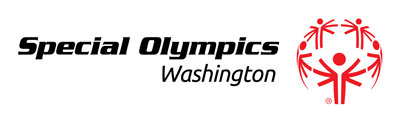 DATE: 		July 20, 2015CONTACT:	Dan Wartelle, Special Olympics WashingtonPHONE:		(206) 795-0965, dwartelle@sowa.org Special Olympics Washington World Games Send OffFive Washington Athletes Represent Special Olympics USASpecial Olympics Washington is partnering with Alaska Airlines to host a “Celebration Send Off” for the 5 athletes (Special Olympics USA) competing in the Special Olympics 2015 World Games in Los Angeles, Tuesday, July 21, 5:15 a.m. at Seattle-Tacoma International Airport (Alaska Airlines Check-in Area).Send Off DetailsDate: 		July 21, 2015Time:	 5:15 a.m.: Alaska Airlines employees & Special Olympics supporters gather to welcome the athletes in the Alaska Airlines check-in area		5:15 a.m.-5:45 a.m.: Athletes & coaches are available for interviews prior to security		6:30 a.m.: Begin boarding process (Flight 238).		6:45 a.m. Flight 238 Departs for San DiegoLocation: 	Sea-Tac Airport (Alaska Airlines Check-in Area)Who: 	Special Olympics Washington five World Games Athletes. Special Note: Media wishing to follow the athletes through security and to the gate should contact Dan Wartelle.World Games Athletes:Conrad Ackerman, Clarkston WA, AquaticsKamilah Williamson, Nine Mile Falls WA, AquaticsJamie Hopper, Yakima WA, CyclingJordan Broderson, Wenatchee WA, GolfJames Walker, Burlington WA, CyclingSpecial Olympics Washington athletes qualified for World Games in Los Angeles by winning gold at the 2014 Washington State Summer Games on Joint Base Lewis McChord. More Information via website: SpecialOlympicsWashington.org.About the World Games 2015With 6,500 athletes and 2,000 coaches representing 165 countries, along with 30,000 volunteers and an anticipated 500,000 spectators, the 2015 Special Olympics World Games – being staged in Los Angeles July 25-August 2, 2015 – will be the largest sports and humanitarian event anywhere in the world in 2015, and the single biggest event in Los Angeles since the 1984 Olympic Games. The 2015 Special Olympics World Games, with the unparalleled spirit, enthusiasm, teamwork, joy and displays of courage and skill that are hallmarks of all Special Olympics events, will feature 25 Olympic-style sports in venues throughout the Los Angeles region. The Opening Ceremony, to be held July 25, 2015 in the historic Los Angeles Memorial Coliseum, site of the 1932 and 1984 Olympic Games, is expected to attract 80,000 spectators.It’s also easy to follow the World Games:= Facebook: www.Facebook.com/LA2015= Instagram: @LA2015= Twitter: @LA2015= Type "SOUSA2015" to search for the app in either iTunes or Google Play.ESPN CoverageBroadcast Schedule (US):DATE                          SHOW                                                TIME                                       NETWORKThurs., July 23            Countdown to the Special                                    Olympics World Games with                                    Robin Roberts                                     6PM PT/9PM ET                    ESPNSat., July 25                Countdown to the Special                                    LIVE: Opening Ceremony                  6 PM PT/9PM ET                   ESPN*Sun. July 26                Daily LA2015 Show                            4 PM PT/7PM ET                   ESPN2Mon. July 27               Daily LA2015 Show                            4 PM PT/7PM ET                  ESPNTues. July 28              Daily LA2015 Show                            4 PM PT/7PM ET                   ESPNWed. July 29               Daily LA2015 Show                            4 PM PT/7PM ET                   ESPNThu. July 30                Daily LA2015 Show                            4 PM PT/7PM ET                   ESPNFri. July 31                  Daily LA2015 Show                            4 PM PT/7PM ET                   ESPNSat. August 1              Daily LA2015 Show                            1PM PT/4PM ET                    ABCSat. August 1              Daily LA2015 Show                            4 PM PT/7PM ET                   ESPNFri. August 7                Best of LA2015 Show                                    (Includes Closing Ceremony)             4 PM PT/7PM ET                   ESPNSat. August 8              ABC Sports Saturday:                                     Best of LA2015 Show                         1 PM PT/4PM ET                   ABC###